Reservation mot finans- och näringsutskottets betänkande nr 18/2021-2022 gällande moment 82500 Ålands polismyndighetMotivering Det allmänna säkerhetsläget kretsar kring Rysslands anfallskrig mot Ukraina samt Finlands och Sveriges NATO-ansökan ställer allt högre krav på Ålands beredskap och säkerhet. Det finns åtskilligt att göra i landskapet för att förbättra den åländska resiliensen när det gäller hybridhot, yttre påverkan, naturkatastrofer så som stormar, översvämningar, skogsbränder och torka i klimatförändringens spår. Att vara förberedd och proaktiv ger oss en chans att minska både lidande och stora ekonomiska förluster.Med anledning av det ovanstående föreslår jag att följande text infogas till allmänna motiveringen:” Ytterligare på grund av säkerhetsläget är det nödvändigt att stärka beredskapen och kompetensen i landskapet. Landskapsregeringen bereder lagstiftning i samråd med kommunerna som stipulerar att det ska finnas en räddningsmyndighet i landskapet. Lagstiftningen avlämnas till lagtinget under hösten. Dessutom görs en analys över polisens ansvars- och behörighetsområden där det finns risk att resurser och kompetens är otillräckliga, så som vid t.ex. hybridhot.”John Holmberg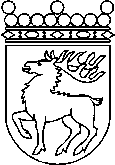 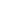 Ålands lagtingRESERVATIONRESERVATIONLagtingsledamot DatumJohn Holmberg2022-09-16Till Ålands lagtingTill Ålands lagtingTill Ålands lagtingTill Ålands lagtingTill Ålands lagtingMariehamn den 16 september 2022Mariehamn den 16 september 2022